Dutch Kidney Foundation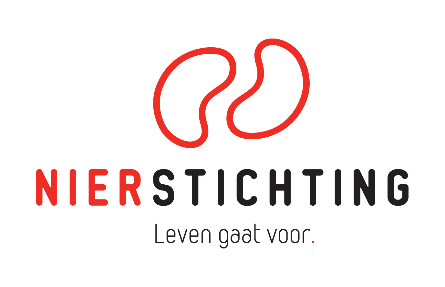 Research Grant Review form Progress ReportVersion 7 May 2019Secretariaat Zorg & Innovatie / Secretariat Heathcare & Innovation+31 (0)35 697 8015research@nierstichting.nlInstructions for completing and submitting this form Your personal details are registered in our grant management system called MIDAS. You can modify your personal details or add information via the system. This review form will be send to the applicant in anonymised form and therefore has no space for your personal details. You are asked to fill in your Person ID. This is a unique code, created by MIDAS, that can not be traced back to you personally by the applicant. Please find your Person ID in MIDAS through clicking on the profile picture at the top-right corner of your screen and subsequently choose for Edit my details. Please convert the completed form into a searchable PDF file. Upload the PDF file to your digital submission form in MIDAS. Person ID: 1. Project2. Project Leader Please review (in text) the project leader along the criteria. 3. Progress ResultsPlease review (in text) the progress results along the criteria. 4. Further ProgressPlease review (in text) the further progress along the criteria.5. ConclusionsPlease summarize (in text) the overall progress of the project. 6. RecommendationProject codeProject titleAcronym (optional)Applicant namepoorfairgoodvery goodexcellentPerformance What is your assessment of the project leader’s performance on this project?poorfairgoodvery goodexcellentResults and deliverablesDoes the project progress according to plan?Publications What is your assessment of number and quality of (non-)scientific publications?poorfairgoodvery goodexcellentWork Plans second partWhat is the quality and feasibility of the work plans for the second part?ObstaclesAre the obstacles for further progress well-addressed?ProspectsWhat are your expectations for further progress? poorfairgoodvery goodexcellentOverallApproveRevisionReject